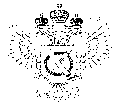 «Федеральная кадастровая палата Федеральной службы государственной регистрации, кадастра и картографии» по Ханты-Мансийскому автономному округу – Югре(Филиал ФГБУ «ФКП Росреестра»по Ханты-Мансийскому автономному округу – Югре)г.Ханты-Мансийск,							                                                                                   Техник отдела                       контроля и анализа деятельностиул. Мира, 27						Хлызова В.Е.
                                                                                                                                                                                                                                    8(3467)300-444, 
e-mail: Press@86.kadastr.ru
Пресс-релиз03.04.2017Приватизация жилья стала бессрочнойС 22 февраля 2017 года отменен срок окончания бесплатной приватизации гражданами Российской Федерации жилых помещений государственного или муниципального жилищного фонда, используемых на условиях социального найма. Таким образом, бесплатная приватизация жилья для граждан Российской Федерации продлена на неопределенный срок. Следует напомнить, что право на приватизацию жилья есть не у всех проживающих в помещении, а только у нанимателя и членов его семьи. При этом воспользоваться правом бесплатной приватизации можно только один раз. Для реализации права на приватизацию гражданину необходимо заключить договор с органами государственной власти или органами местного самоуправления. Для регистрации договора о приватизации жилья заявителям необходимо обратиться в офисы приема-выдачи документов Кадастровой палаты или в МФЦ.Оформление жилья в собственность дает владельцу возможность в полной мере распоряжаться своим недвижимым имуществом. Например, приватизированную квартиру можно продать, подарить, заложить, завещать._____________________________________________________________________________________При использовании материала просим сообщить о дате и месте публикации на адрес электронной почты Press@86.kadastr.ru или по телефону 8(3467)300-444. Благодарим за сотрудничество